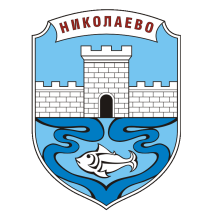 Община Николаево,  област Стара Загора, гр. Николаево 6190, ул. „Георги Бенковски“ № 9Телефон  04330 / 2040, факс 04330 / 2121, e-mail: obnikolaevo@nikolaevo.netД О Г О В О Р№ АСД-04-1 / 03.01.2019г.Днес, 03.01.2019г. в гр. Николаево, съгласно Решение № 4 / 02.01.2019г. на Кмета на община Николаево за определяне на изпълнител на обществена поръчка с предмет: „Сметосъбиране и транспортиране на битови отпадъци на територията на община Николаево за календарната 2019г.”между: ОБЩИНА НИКОЛАЕВО с адрес гр. Николаево – 6190, ул. „Георги Бенковски” № 9, Булстат 123116940,  представлявана от Косьо Христов Косев – Кмет и Златко Христов Генчев – Гл. Счетоводител,  наричана по-долу ВЪЗЛОЖИТЕЛ и2.        „СОРИКО” ООД, представлявано от Управителя Ирена Минкова Минчева, ЕИК 119630779, със седалище и адрес на управление гр. Нова Загора - 8900, обл. Сливен, общ. Нова Загора, ул. Патриарх Евтимий” № 89,  наричано по-долу ИЗПЪЛНИТЕЛ,се сключи настоящият договор, с който страните по него се споразумяха за следното:І.ПРЕДМЕТ НА ДОГОВОРА1. ВЪЗЛОЖИТЕЛЯТ възлага, а ИЗПЪЛНИТЕЛЯТ приема да извърши „Сметосъбиране и транспортиране на битови отпадъци на територията на община Николаево за календарната 2019г.”Населените места на територията на община Николаево са определени в Техническите спецификации от документацията за участие.             2. Работите по предходния член трябва да бъдат извършени съгласно техническите спецификации на ВЪЗЛОЖИТЕЛЯ и приетата оферта, представляващи неразделна част от настоящия договор, както и в съответствие с нормативните и техническите изисквания за този вид работи.            3. ИЗПЪЛНИТЕЛЯТ упражнява дейността, предмет на договора, в съответствие с изискванията на ВЪЗЛОЖИТЕЛЯ, Закона за управление на отпадъците /ЗУО/ и другите нормативни актове, регламентиращи дейността. ІІ.СРОК НА ДОГОВОРА1. Настоящият договор се сключва за срок - до края на календарната 2019г. (до 31.12.2019г.) и започва да тече от датата на сключване на договора. При условие, че предишният договор все още не е изтекъл, срокът по новия договор ще започне да тече след приключването на стария. 2. ИЗПЪЛНИТЕЛЯТ изпълнява възложените работи предмет на договора, съгласно графици, одобрени от ВЪЗЛОЖИТЕЛЯ.ІІІ. ЦЕНА И НАЧИН НА ПЛАЩАНЕ1. Стойността на извършената услуга се уговаря в български лева и е съгласно цените, посочени в ценовото предложение, което е неразделна част от този договор.2.Стойността на извършената услуга  за целия период на договора е 44 998,28 лв (четиридест и четири хиляди деветстотин деветдесет и осем лева и двадесет и осем стотинки) без ДДС или 53 997,94 лв (петдесет и три хиляди деветстотин деветдесет и седем лева и деветдесет и четири стотинки) с ДДС.съгласно цената, посочена в ценовото предложение, което е неразделна част от този договор.3.ВЪЗЛОЖИТЕЛЯТ заплаща на ИЗПЪЛНИТЕЛЯ стойността на извършената услуга, както следва: 3.1. Плащането се извършва след представяне на двустранно подписан приемо-предавателен протокол за действително извършената работа и оригинална фактура от ИЗПЪЛНИТЕЛЯ след изтичане на съответния месец, в рамките на 15 /петнадесет/ календарни дни.                               3.2. При установяване на неизвършени, недовършени или некачествено извършени работи ВЪЗЛОЖИТЕЛЯТ има право да спре изплащането до отстраняване на недостатъците.3.3 Ако Изпълнителя сключи договор/и за подизпълнение и частта от поръчката, която се изпълнява от подизпълнител, може да бъде предадена като отделен обект/подобект на ИЗПЪЛНИТЕЛЯ или на ВЪЗЛОЖИТЕЛЯ, ВЪЗЛОЖИТЕЛЯТ ще заплаща възнаграждение за тази част на подизпълнителя.    3.4. Разплащанията по предходната точка се осъществяват въз основа на искане, отправено от подизпълнителя до ВЪЗЛОЖИТЕЛЯ чрез ИЗПЪЛНИТЕЛЯ, който е длъжен да го предостави на ВЪЗЛОЖИТЕЛЯ в 15-дневен срок от получаването му. 3.5. Към искането по предходната точка Изпълнителят предоставя становище, от което да е видно дали оспорва плащанията или част от тях като недължими. 3.6. ВЪЗЛОЖИТЕЛЯТ има право да откаже плащане, когато искането за плащане е оспорено, до момента на отстраняване на причината за отказа. ІV. ПРАВА И ЗАДЪЛЖЕНИЯ НА ВЪЗЛОЖИТЕЛЯВЪЗЛОЖИТЕЛЯТ има право:да оказва текущ контрол по изпълнението. Писмените указания на ВЪЗЛОЖИТЕЛЯ в изпълнение на това му правомощие са задължителни за ИЗПЪЛНИТЕЛЯ, доколкото не излизат извън изпълнението на поръчката, посочено в този Договор;да иска от ИЗПЪЛНИТЕЛЯ  да изпълнява възложеното му в срокове и без отклонения от поръчката;когато ИЗПЪЛНИТЕЛЯТ се е отклонил от поръчката или работата му е с недостатъци, ВЪЗЛОЖИТЕЛЯТ има право да откаже нейното приемане и заплащането на съответната част от възнаграждението, ако ИЗПЪЛНИТЕЛЯТ не изпълни констатираните с двустранен протокол отклонения и недостатъци.   в случаите по предходната точка, когато отклоненията от поръчката или недостатъците на работата са съществени и са по вина на ИЗПЪЛНИТЕЛЯ, ВЪЗЛОЖИТЕЛЯТ разполага с едно от следните права по избор: да определи подходящ срок, в който изпълнителят безвъзмездно да поправи работата си; да отстрани сам за сметка на ИЗПЪЛНИТЕЛЯ отклоненията от поръчката, респективно недостатъците на работата.ВЪЗЛОЖИТЕЛЯТ е длъжен:да осигури предвидения брой съдове /1223 бр./  за събиране на ТБО. Поддържането и ремонта на съдовете за ТБО е за сметка на ВЪЗЛОЖИТЕЛЯ.да утвърди месечните графици за сметосъбиране и сметоизвозване, с което да осигури възможност за изпълнение в срок на поставените задачи;да осигури на изпълнителя необходимата информация, достъп или други необходими условия за изпълнение на възложените задачи;да осигури необходимите средства за редовно и в договорените срокове изплащане на извършената и приета работа;да определи свои представители с права и задължения за извършване системен контрол за спазване на определените графици за всички видове дейности, за подписване на всички документи по изпълнение на настоящия договор за приемане на извършената работа;V. ПРАВА И ЗАДЪЛЖЕНИЯ НА ИЗПЪЛНИТЕЛЯИЗПЪЛНИТЕЛЯТ има право:да иска от ВЪЗЛОЖИТЕЛЯ необходимото съдействие за изпълнение на работата;да иска от ВЪЗЛОЖИТЕЛЯ приемане на изпълненото;.да получи от ВЪЗЛОЖИТЕЛЯ  уговореното възнаграждение за приетото изпълнение. 2.  ИЗПЪЛНИТЕЛЯТ е длъжен:2.1. да извозва ТБО само в специализирани транспортни средства, по утвърдения график и на определеното място.2.2. да изпълнява качествено и в срок възложените му по настоящия договор работи;2.3. да спазва периодичността  на обслужване на съдовете за отпадъци:в гр. Николаево:- Обслужване на контейнери тип „Бобър” /1,1 м³/, кофи за смет /110 л/ и съдове за смет тип „Мева” /120 л. и 240 л./ - три пъти месечно през месеците май и ноември и два пъти месечно за останалите месеци от годината или 26 (двадесет и шест) почиствания годишно;в с. Нова махала:- Обслужване на кофи за смет /110 л./ и съдове за смет тип „Мева” /120 л./ - веднъж  месечно през месеците февруари, април, май, юли, септември и ноември и два пъти месечно през останалите месеци или 18 (осемнадесет) почиствания годишно;в с. Едрево:- Обслужване на контейнери тип „Бобър” /1,1 м³/, кофи за смет /110 л./ и съдове за смет тип „Мева” /120 л./ - веднъж  месечно през месеците февруари, април, юни, юли, септември и ноември и два пъти месечно през останалите месеци или 18 (осемнадесет) почиствания годишно;в с. Елхово:- Обслужване на контейнери тип „Бобър” /1,1 м³/ и съдове за смет тип „Мева” /240 л./ - веднъж  месечно през месеците февруари, април, юни, юли, септември и ноември и два пъти месечно през останалите месеци или 18 (осемнадесет) почиствания годишно;	 2.4. с честотата на обслужване на съдовете за ТБО да се почистват и площадките около тях;2.5. да не допуска препълване на съдовете, съдовете за ТБО да се извозват своевременно и да се връщат по местата им;2.6. при нарушаване на утвърдения месечен график ИЗПЪЛНИТЕЛЯТ уведомява незабавно ВЪЗЛОЖИТЕЛЯ. 2.7.  да осигурява необходимата техника в изправно състояние и с осигурени екипи. 2.8. да спазва всички норми и изисквания по безопасност и охрана на труда;2.9. При изпълнението на договора за обществена поръчка изпълнителят е длъжен да спазва всички приложими правила и изисквания, свързани с опазване на околната среда, социалното и трудовото право, приложими колективни споразумения и/или разпоредби на международното екологично, социално и трудово право съгласно приложение № 10 от ЗОП.VІ. ГАРАНЦИИПри подписване на настоящия договор, Изпълнителят предоставя на Възложителя гаранция за изпълнение на задълженията си по него в размер на  3 /три/ на сто от стойността на договора без ДДС, равна на 1349,95 лв. /хиляда триста четиридесет и девет  лева и деветдесет и пет стотинки/.Гаранцията се представя от Изпълнителя под формата на парична сума, внесена по сметка на Възложителя, под формата на банкова гаранция или застраховка, която обезпечава изпълнението чрез покритие на отговорността на Изпълнителя.При точно и пълно изпълнение на договора гаранцията за изпълнение на договора се възстановява в рамките на 30 (тридесет) календарни дни 30 дни след изтичане срока за изпълнение на договора и окончателното плащане.В случай на некачествено, непълно или лошо изпълнение от страна на Изпълнителя, Възложителят може да задържи гаранцията до отстраняване на констатираните недостатъци. Гаранцията за изпълнение не се освобождава от Възложителя, ако в процеса на изпълнение на настоящия договор е възникнал спор между страните относно неизпълнение на задълженията на Изпълнителя и въпросът е отнесен за решаване пред съответния съд.В случай на представена банкова гаранция или застраховка от Изпълнителя, Възложителят освобождава гаранцията, без да начислява лихви, при прекратяване на договора след уреждане на всички финансови претенции между страните.Обслужването на банковата гаранция или застраховката, таксите и други плащания по нея, банковите преводи, комисионните, както и поддържането им за изпълнение през целия период на действие, са за сметка на Изпълнителя.В случай, че банката, издала Гаранцията за изпълнение на договора, се обяви в несъстоятелност, или изпадне в неплатежоспособност/свръхзадлъжнялост, или й се отнеме лиценза, или откаже да заплати предявената от Възложителя сума в 5-дневен срок, Възложителят има право да поиска, а Изпълнителят се задължава да предостави, в срок до 10 (десет) работни дни от направеното искане, съответна заместваща гаранция от друга банкова институция, съгласувана с Възложителя.Изпълнителят е задължен да удължи срока на валидност на гаранцията в случай, че действието на договора се удължи на база сключено писмено споразумение с Възложителя, с които се удължава срока на действие на договора или срока за изпълнението му.  Изпълнителят е задължен да удължи действието на гаранцията по искане на Възложителя, ако е направено в рамките на срока на валидността й. VІІ. САНКЦИИ1.  При неизвършване  на възложената работа в срок, установено с двустранен протокол,  ИЗПЪЛНИТЕЛЯТ дължи неустойка в размер на 0.5 % на ден върху договорената стойност на неизвършените работи за всеки просрочен ден.2.  ИЗПЪЛНИТЕЛЯТ носи пълна имуществена отговорност при наложени санкции от органите на РИОСВ и други контролни органи за нарушена санитарно–хигиенна обстановка вследствие неизпълнение на задълженията си по договора.3. При некачествено изпълнение на възложената работа, констатирано с двустранен протокол ИЗПЪЛНИТЕЛЯТ дължи неустойка в размер на 0.5% от договорената стойност за всеки вид работа.4. При забава на разплащането от ВЪЗЛОЖИТЕЛЯ, установено с двустранен протокол, неизправната страна дължи неустойка в размер на 0.5% от стойността на договора за всеки просрочен ден.VІІІ. ПРЕКРАТЯВАНЕ НА ДОГОВОРА1. Договорът се прекратява с:изпълнението на задълженията по този Договор от страните; развалянето му поради неизпълнение; 2. Възложителят прекратява договора за обществена поръчка в предвидените в закон, в договора случаи или когато е: необходимо съществено изменение на поръчката, което не позволява договорът да бъде изменен на основание чл. 116, ал. 1 от ЗОП; се установи, че по време на провеждане на процедурата за възлагане на поръчката за изпълнителя са били налице обстоятелства по чл. 54, ал. 1, т. 1 от ЗОП въз основа на които е следвало да бъде отстранен от процедурата; поръчката не е следвало да бъде възложена на изпълнителя поради наличие на нарушение, постановено от Съда на Европейския съюз в процедура по чл. 258 ДФЕС. 3. В случаите по т. 2 - т. 2 или 3, Възложителят има право да прекрати договора без предизвестие.4. В случаите на т. 2 - т. 2 или 3 от настоящия раздел, възложителят не дължи обезщетение за претърпените вреди от прекратяването на договора. 5. Възложителят има право да развали Договора, с отправянето на писмено предизвестие до Изпълнителя с предупреждение, че след изтичането на допълнително предоставен в предупреждението подходящ срок за изпълнение, ще счита Договора за развален в следните случаи:при забава на Изпълнителя съгласно договорените срокове;6. Възложителят има право да развали Договора, с отправянето на писмено предизвестие до Изпълнителя, без да предоставя на Изпълнителя допълнителен подходящ срок за изпълнение на съответното договорно задължение, в следните случаи:ако е налице системно неизпълнение от страна на Изпълнителя;при съществено неизпълнение, на което и да е задължение на Изпълнителя по този Договор. ІХ. НЕПРЕДВИДЕНИ ОБСТОЯТЕЛСТВА. СПИРАНЕ НА ИЗПЪЛНЕНИЕТО ПОРАДИ НЕПРЕДВИДЕНИ ОБСТОЯТЕЛСТВА1. При възникването на Непредвидено обстоятелство (обстоятелства по смисъла на параграф 2, т. 27 от Допълнителните разпоредби на Закона за обществените поръчки) изпълнението на задълженията по Договора и съответните насрещни задължения се спират за времетраенето на Непредвиденото обстоятелство.2. Срокът за изпълнение на задължението се продължава съобразно периода, през който изпълнението е било спряно от Непредвиденото обстоятелство.3. Страната, която не може да изпълни задълженията си по този Договор поради Непредвидени обстоятелства, не носи отговорност. 4. Настъпването на Непредвиденото обстоятелство не освобождава страните от изпълнение на задължения, които е трябвало да бъдат изпълнени преди настъпване на събитието. 6. Страна, която е засегната от Непредвидено обстоятелство, е длъжна в най-кратък срок, но не по-късно от узнаване на събитието, писмено да извести другата страна за Непредвиденото обстоятелство. Известието задължително съдържа информация за:очакваното въздействие на Непредвиденото обстоятелство върху прогреса на строителството и/или върху възможността за приключване до Датата на приключване, както и предложения за начините на избягване или намаление на ефекта от такова събитие, респ. обстоятелство;предполагаемият период на действие и преустановяване на Непредвиденото обстоятелство и евентуалните последствия от него за изпълнението на този Договор. 7.  В случай, че страната, засегната от Непредвиденото обстоятелство, не изпрати никакво известие, дължи на другата страна обезщетение за вредите от това и няма право да иска удължаване на датата, на приключване.8.  От датата на настъпване на Непредвиденото обстоятелство до датата на преустановяване на действието му, страните предприемат всички необходими действия, за да избегнат или смекчат въздействието на Непредвиденото обстоятелство и да продължат да изпълняват задълженията си по този Договор, които не са възпрепятствани от Непредвиденото обстоятелство.9. Доколкото Непредвиденото обстоятелство е риск, обхванат от условията на застрахователното покритие, Изпълнителят е длъжен незабавно да предяви съответните претенции по застрахователната полица.10. Изменения на Договора са възможни само при условията на Закона за обществените поръчки.X. ИЗМЕНЕНИЕ НА ДОГОВОРА1. Страните по договора не могат да го изменят.2. Изменение на договора се допуска по изключение в случаите по чл. 116 от Закона за обществените поръчки.XI. ДОГОВОР/И ЗА ПОДИЗПЪЛНЕНИЕ 1. Ако изпълнител е посочил в офертата си, че за изпълнение на обществената поръчка ще ползва подизпълнител/и, той е длъжен да сключи с тях договор/и за подизпълнение. 2. В срок до 3 дни от сключването на договор за подизпълнение или на допълнително споразумение за замяна на посочен в офертата подизпълнител изпълнителят изпраща копие на договора или на допълнителното споразумение на възложителя заедно с доказателства, че са изпълнени условията по чл. 66, ал. 2 и 11 от ЗОП. 3. Подизпълнителите нямат право да превъзлагат една или повече от дейностите, които са включени в предмета на договора за подизпълнение. 4. Независимо от възможността за използване на подизпълнители отговорността за изпълнение на договора за обществена поръчка е на изпълнителя. 5. След сключване на договора и най-късно преди започване на изпълнението му, изпълнителят уведомява възложителя за името, данните за контакт и представителите на подизпълнителите, посочени в офертата. Изпълнителят уведомява възложителя за всякакви промени в предоставената информация в хода на изпълнението на поръчката. 6. Замяна или включване на подизпълнител по време на изпълнение на договор за обществена поръчка се допуска по изключение, когато възникне необходимост, ако са изпълнени едновременно следните условия: за новия подизпълнител не са налице основанията за отстраняване в процедурата; новият подизпълнител отговаря на критериите за подбор, на които е отговарял предишният подизпълнител, включително по отношение на дела и вида на дейностите, които ще изпълнява, коригирани съобразно изпълнените до момента дейности. 7. При замяна или включване на подизпълнител изпълнителят представя на възложителя всички документи, които доказват изпълнението на условията по 11.6. от настоящия раздел. 8. При изпълнението на договора за обществена поръчка подизпълнителите са длъжни да спазват всички приложими правила и изисквания, свързани с опазване на околната среда, социалното и трудовото право, приложими колективни споразумения и/или разпоредби на международното екологично, социално и трудово право съгласно приложение № 10 от ЗОП.ХII. ЗАКЛЮЧИТЕЛНИ РАЗПОРЕДБИ1. Всяка от страните се задължава да уведоми писмено другата страна при промяна на адресна или друга регистрация, в срок до 5 (пет) календарни дни, считано от датата на промяната.2. За всички неуредени въпроси във връзка с изпълнението и прекратяването на настоящия договор се прилагат разпоредбите на Закона за обществените поръчки, Търговския закон и на Закона за задълженията и договорите. 3. Нищожността на отделни текстове от този договор не влече нищожност на целия договор.      Неразделна част от договора са:Ценово предложение;Предложение за изпълнение на поръчката; Настоящият договор се сключи в три (3) еднообразни екземпляра един за ИЗПЪЛНИТЕЛЯ и два за ВЪЗЛОЖИТЕЛЯ. ВЪЗЛОЖИТЕЛ:    						                     ИЗПЪЛНИТЕЛ:  ОБЩИНА НИКОЛАЕВО                                                                                       „СОРИКО”ООД	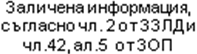 